ЗАТВЕРДЖЕНОНаказ Міністерства фінансів України 28 січня 2002 №57
(у редакції наказу Міністерства фінансів України від 04 грудня 2015 року № 1118)Затверджений у сумі Сім мільйонів двісті п'ятдесят шість тисяч	шістьсот сорок одна гривня	7 256 641 грн.(сума словами і цифрами)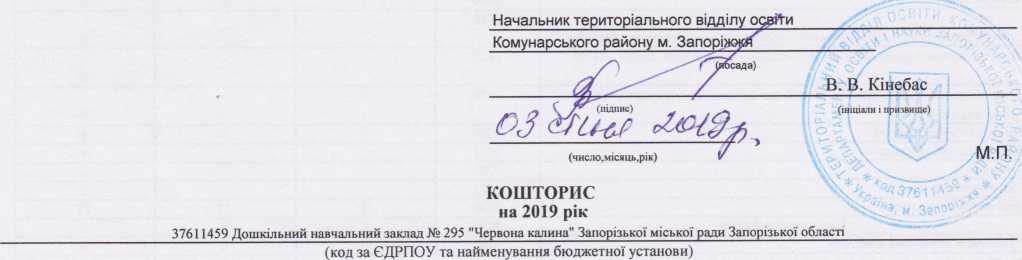 м.Запоріжжя, Комунарський район, Запорізька область			(найменування міста, району, області)Вид бюджету	місцевий	 >код та назва відомчої класифікації видатків та кредитування бюджету	06	Департамент освіти і науки Запорізької міської ради	,код та назва програмної класифікації видатків та кредитування державного бюджету	,(код та назва програмної класифікації видатків та кредитування місцевих бюджетів (код та назва Типової програмної класифікації видатків та кредитування місцевих(грн)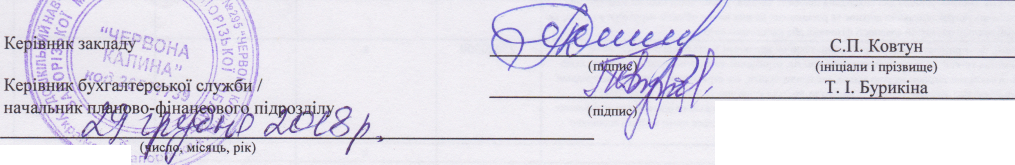 НайменуванняКодУсього на рікУсього на рікРАЗОМЗагальний фондСпеціальний фондРАЗОМ12345НАДХОДЖЕННЯ - усьогоX72559057367256641Надходження коштів із загального фонду бюджетуX7255905X7255905Надходження коштів із спеціального фонду бюджету, у тому числі:X736736надходження від плати за послуги, що надаються бюджетними установами згідно із законодавством25010000X736736плата за послуги, що надаються бюджетними установами згідно з їх основною діяльні стью25010100X0надходження бюджетних установ від додаткової (господарської) діяльності25010200X0плата за оренду майна бюджетних установ25010300X736736надходження бюджетних установ від реалізації в установленому порядку майна (крім нерухомого майна)25010400Xінші джерела власних надходжень бюджетних установ25020000XБлагодійні внески, гранти та дарунки25020100XКошти, що отримують бюджетні установи від підприємств, організацій, фізичних осіб та від інших бюджетних установ для виконання цільових заходів, у тому числі заходів з відчуження для суспільних потреб земельних ділянок та розміщених на них інших об'єктів нерухомого майна, що перебувають у приватній власності фізичних або юридичних осіб25020200XКошти, що отримують вищі та професійно-технічні навчальні заклади від розміщення на депозитах тимчасово вільних бюджетних коштів, отриманих за надання платних послуг, якщо таким закладам законом надано відповідне право; кошти, що отримують державні і комунальні вищі навчальні заклади, наукові установи та заклади культури як відсотки, нараховані на залишок коштів на поточних рахунках, відкритих у банках державного сектору для розміщення власних надходжень, отриманих як плата за послуги, що надаються ними згідно з основною діяльністю, благодійні внески та гранти25020300Xінші надходження, у тому числі:X00інші доходи (розписати за кодами класифікації доходів бюджету)XБюджет розвиткуX0типом боргового зобов'язання)Xповернення кредитів до бюджету (розписати за кодами програмної класифікації видатків та кредитування бюджету, класифікації кредитуванняXповернення кредитів до бюджету (розписати за кодами програмної класифікації видатків та кредитування бюджету, класифікації кредитуванняX****Видатки та надання кредитів -усьогоX72559057367256641Поточні видатки200072559057367256641Оплата праці і нарахування на заробітну плату2100609481606094816Оплата праці2110499575104995751Заробітна плата211149957514995751Грошове забезпечення військовослужбовців21120Нарахування на оплату праці212010990651099065Використання товарів і послуг220011610897091161798Предмети, матеріали, обладнання та інвентар221064727097181Медикаменти та перев’язувальні матеріали22200Продукти харчування22300Оплата послуг (крім комунальних)22402921029210Видатки на відрядження22500Видатки та заходи спеціального призначення22600Оплата комунальних послуг та енергоносіїв2270112540701125407Оплата теплопостачання2271626395626395Оплата водопостачання та водовідведення2272212937212937Оплата електроенергії2273286075286075Оплата природного газу22740Оплата інших енергоносіїв та інших комунальних послуг22750Оплата енергосервісу22760